Programa de Fortalecimiento de la Calidad Educativa (PFCE)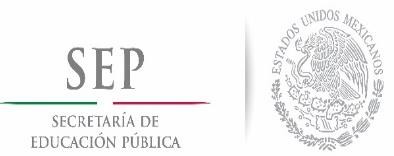 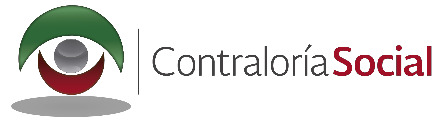 MINUTA DE REUNIÓN 2018DEPENDENCIAS Y COMITÉ DE CONTRALORÍA SOCIAL QUE SE REÚNEN Nombre de la Institución Educativa:DATOS DE LA REUNIÓNInstitución que ejecuta el programa:             	Nombre del Programa:        	 Tipo de apoyo:      	 Descripción del apoyo:Objetivo de la reunión:PROGRAMA DE LA REUNIÓN.RESULTADOS DE LA REUNIÓN1.   Necesidades expresadas por los integrantes del Comité2.   Opiniones e inquietudes de los integrantes del Comité.3.   Denuncias, quejas y peticiones que presentan los integrantes del Comité.ACUERDOS Y COMPROMISOSASISTENTES EN LA REUNIÓNComentarios AdicionalesNota: Esta Minuta debe estar firmada por el Responsable de Contraloría Social designado por la InstanciaEjecutora, por un integrante del Comité, y un beneficiario del programa.Este documento, debe ser registrado en PDF, y capturado por el Responsable Institucional en el Sistema informático de Contraloría Social (SICS).DATOS DEL COMITÉ DE CONTRALORÍA SOCIALDATOS DEL COMITÉ DE CONTRALORÍA SOCIALNombre:Número de Registro:Estado:Fecha:   	Municipio:Localidad:ACTIVIDADESFECHARESPONSABLEInstitución/ComitéNombreCargoCorreo electrónicoFirmaRepresentante Federal(Responsable de CS)Comité de ContraloríaSocialOtros asistentes